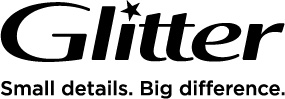 PRESSMEDDELANDE den 9 juni 2014Glitter förstärker positionen som marknadsledare i samarbete med ny byrå

Supermodellen Caroline Winberg är just nu ansiktet utåt för smyckesvarumärket Zanzlöza Zmycken.  Zanzlöza Zmycken ägs av Glitter och finns som shop in shop i utvalda Glitterbutiker. 

Kampanjen är framtagen i samarbete med Lokrantz & Co som utöver annonskampanj för Zanzlöza Zmycken nu gör all marknadskommunikation för Glitter.  

- Glitter är ett oerhört spännande varumärke att jobba med och jag är tacksam över förtroendet jag fått med att göra deras kommunikation, säger Elsa Lokrantz, Creative Director på Lokrantz & Co.

- För oss är det viktigt att arbeta med någon som har erfarenhet från både retail och modebranschen och därför föll valet på Elsa Lokrantz naturligt. Hon har 20 års erfarenhet från båda i kombination med kommersiellt tänk, säger Therese Lundquist, Marknadschef på Glitter. 

Utöver samarbetet med Lokrantz & Co förstärker Glitter positionen som marknadsledare inom smycken, hår- och övriga accessoarer i Norden genom ökat fokus på mode och styling. Detta genom optimering av sortimentet samt framtagandet av ett nytt butikskoncept, med ljus inredning, stylingbord och plockvänliga ytor som skapar en modern och feminin känsla. Glitter har ca 250 butiker i de nordiska länderna och Polen varav 76 i Sverige. För ytterligare information:Therese Lundquist, Marknadschef Glitter, 070 222 50 95, therese.lundquist@glitter.se
Elsa Lokrantz, Creative Director, Lokrantz & Co, 070 920 54 54 elsa@lokrantzco.seFör produktlån och högupplösta bilder kontakta Polhem PR 08-20 32 27, mode@polhem.com (se även portfolios.polhem.com)Glitter ingår i famljeföretaget Bergendahls, startat 1922 i Hässleholm av nuvarande huvudägaren Elisabeth Bergendahl Mylonopoulos farfar Mikael Bergendahl. Bergendahls är idag ett av landets fem största svenskägda familjeföretag och det 97:e största företaget (enl Veckans Affärer).